Connemara Cradle SongTraditional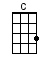 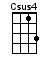 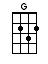 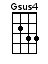 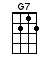 INTRO:  / 1 2 3 / 1 2 3 / [C] / [Csus4] / [C]On the [C] wings of the wind o'er the dark rolling [G] deep / [Gsus4] / [G] /[G] Angels are [G7] coming, to watch o'er thy [C] sleep / [Csus4] / [C] /[C] Angels are coming to watch over [G] thee / [Gsus4] / [G]So [G] list’ to the [G7] wind coming over the [C] sea / [Csus4] / [C] /CHORUS:[C] Hear the wind blow, love, hear the wind [G] blow / [Gsus4] / [G] /[G] Lean your head [G7] over and hear the wind [C] blow / [Csus4] / [C]Oh [C] winds of the night may your fury be [G] crossed / [Gsus4] / [G]May [G] no one who's [G7] dear to our island be [C] lost / [Csus4] /[C] /[C] Blow the winds gently, calm be the [G] foam / [Gsus4] / [G] /[G] Shine the light [G7] brightly and guide them back [C] home / [Csus4] / [C] /CHORUS:[C] Hear the wind blow, love, hear the wind [G] blow / [Gsus4] / [G] /[G] Lean your head [G7] over and hear the wind [C] blow / [Csus4] / [C]The [C] currachs are sailing way out on the [G] blue / [Gsus4] / [G] /[G] Laden with [G7] herring of silvery [C] hue / [Csus4] / [C] /[C] Silver the herring and silver the [G] sea / [Gsus4] / [G]And [G] soon there'll be [G7] silver for baby and [C] me / [Csus4] / [C] /CHORUS:[C] Hear the wind blow, love, hear the wind [G] blow / [Gsus4] / [G] /[G] Lean your head [G7] over and hear the wind [C] blow / [Csus4] / [C]The [C] currachs tomorrow will stand on the [G] shore / [Gsus4] / [G]And [G] daddy goes [G7] sailing, a-sailing no [C] more / [Csus4] / [C]The [C] nets will be drying, the nets heaven [G] blessed / [Gsus4] / [G]And [G] safe in my [G7] arms dear, contented he'll [C] rest / [Csus4] / [C] /CHORUS:[C] Hear the wind blow, love, hear the wind [G] blow / [Gsus4] / [G] /[G] Lean your head [G7] over and hear the wind [C] blow / [Csus4] / [C] /[C] Hear the wind blow, love, hear the wind [G] blow / [Gsus4] / [G] /[G] Lean your head [G7] over and hear the wind [C] blow / [Csus4] / [C]www.bytownukulele.ca